LONDON’S GLOBAL UNIVERSITY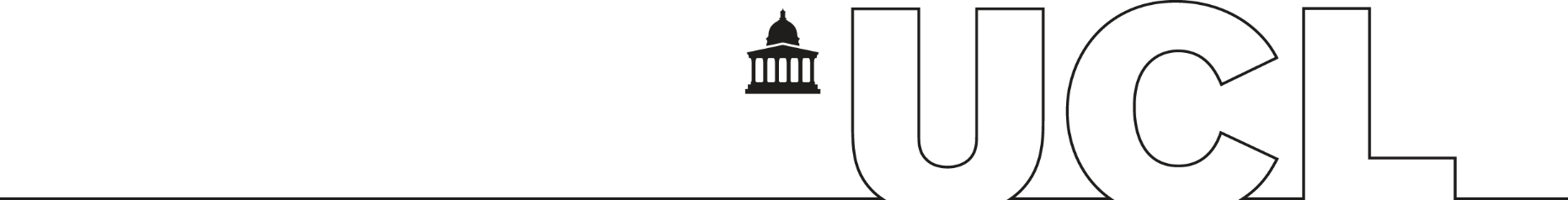 Silverstone Fellowship ProgrammeApplicant’s name:Applicant’s position at UCH: Working title of Fellowship Project:Summary of the research idea for Fellowship Project (max 500 words):Resources required (max 200 words):
NOTESSuccessful applicants will be expected to lead on a quality improvement project at the EGA, and contribute to research that will further patient care and dignity. Each successful applicant will be awarded an honorary contract at the UCL EGA Institute for Women’s Health and a £1,000 bursary. The bursary is intended to cover research expenses, publication fees or costs associated with attending conferences to present the outcomes of project work undertaken. No further salary or monetary compensation will be awarded, however each additional funding from other sources can be sought to support the research project. _____________Applicant’s email address:  Date: Please return to silverstonefellowship@ucl.ac.uk 